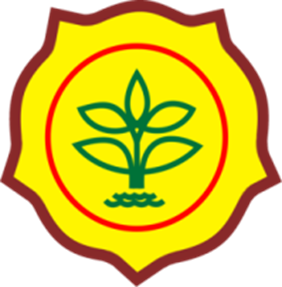 KATA PENGANTARPenyelenggaraan sistem perencanaan pembangunan hortikultura diarahkan untuk menjamin keterkaitan dan konsistensi antara perencanaan, penganggaran, pelaksanaan, dan pengawasan dengan memperhatikan penggunaan sumber daya secara efisien, efektif, dan berkelanjutan untuk terciptanya Good Governance dan membangun hortikultura yang maju, mandiri dan modern. Pembangunan hortikultura tahun 2020 sejalan dengan konsep pembangunan yang dicanangkan oleh Pemerintah melalui dokumen Rencana Pembangunan Jangka menengah (RPJMN) tahun 2020-2024.Salah satu kerangka perencanaan untuk mewujudkan sistem manajemen yang handal dalam pencapaian tujuan pembangunan hortikultura adalah dengan membangun Akuntabilitas Kinerja Instansi sebagai wujud pertanggungjawaban dalam mencapai visi dan misi nasional dan tujuan organisasi Direktorat Jenderal Hortikultura. Direktorat Jenderal Hortikultura sedang menyusun dokumen Rencana Strategis (Renstra) tahun 2020-2024 yang selaras dengan konsep dokumen rencana Strategis Kementerian Pertanian tahun 2020-2024 yang kemudian dijabarkan dalam Rencana Kinerja Tahunan (RKT). RKT Direktorat Jenderal Hortikultura merupakan dokumen yang berisikan target dan komitmen kinerja yang akan diwujudkan dalam periode satu tahun yang dituangkan dalam sejumlah indikator kinerja Direktorat Jenderal Hortikultura.Penyusunan RKT Direktorat Jenderal Hortikultura Tahun 2020 diharap dapat digunakan sebagai acuan bagi seluruh pelaksana kegiatan pengembangan hortikultura pada tahun berjalan yang mempertimbangkan capaian tahun sebelumnya dalam rangka mewujudkan sistem manajemen pemerintahan yang baik dan berupaya memenuhi amanat tujuan pembangunan hortikultura. Dengan disusunnya RKT 2020 ini diharapkan dapat menjelaskan rencana pelaksanaan tugas dan fungsi serta kinerja Direktorat Jenderal Hortikultura selama periode 1 (satu) tahun.      Jakarta,      Desember 2019								    Direktur Jenderal,	Dr. Ir. Prihasto Setyanto, M.Sc NIP. 19690816 199503 1 001PENDAHULUAN Latar BelakangRencana Pembangunan Jangka Menengah Nasional (RPJMN) 2020-2024 merupakan tahapan terakhir dari Rencana Pembangunan Jangka Panjang Nasional (RPJPN) 2005-2025 sehingga akan mempengaruhi pencapaian target pembangunan dalam RPJPN. Pada tahap ke-4 RPJPN ini bertujuan untuk lebih memantapkan pembangunan secara menyeluruh dengan menekankan pembangunan keunggulan kompetitif perekonomian yang berbasis pada sumberdaya alam yang tersedia, sumberdaya manusia yang berkualitas serta kemampuan ilmu pengetahuan dan teknologi. Kementerian Pertanian telah melakukan berbagai upaya untuk meningkatkan indicator makro nasional diantaranya melalui konstribusi sector pertanian dengan pertumbuhan PDB Nasional yang positif, serapan tenaga kerja yang cukup besar dan neraca perdagangan yang positif selama Tahun 2014-2018. Namun demikian NTP sector pertanian menunjukkan tren yang menurun. Meningkatnya populasi, perubahan iklim, meningkatnya tingkat kemakmuran dan urbanisasi merupakan tantangan besar bagi Indonesia dan memerlukan solusi inovatif.Direktorat Jenderal Hortikultura telah berhasil mendukung stabilitas pangan yang menyebabkan inflasi melalui peningkatan rata-rata produksi cabai hingga lebih dari 60%/tahun dan bawang merah hingga lebih dari 5%/tahun dan secara umum terjadi rata-rata peningkatan produksi hortikultura yang positif. Pembangunan Hortikultura Tahun 2020-2024 diarahkan untuk menindaklanjuti capaian  peningkatan produksi dan mendukung target jangka menengah. Hal tersebut searah dengan arahan Presiden Republik Indonesia pada Rapat Terbatas tentang peningkatan ekspor, investasi dan pertumbuhan ekonomi yang berkualitas sekaligus berkeadilan pada tanggal 31 Oktober. Lebih lanjut, Presiden Republik Indonesia menekankan pentingnya akselerasi di sector pertanian dan perikanan dalam rapat terbatas pada tanggal 10 Desember 2019 tentang akselerasi penguatan ekonomi sektor pertanian dan perikanan melalui kegiatan yang dapat memberikan nilai tambah, akses pembiayaan dan mendorong usaha mikro, kecil dan menengah. Selain itu, arah Pembangunan Hortikultura jangka menengah diharapkan dapat menjadi solusi inovatif atas permasalahan dan tantangan yang dihadapi sector pertanian beberapa tahun terakhir ini dan sub sector hortikultura pada khususnya.Pembangunan Hortikultura Tahun 2020 merupakan penjabaran tahap awal pelaksanaan Rencana Pembangunan Jangka Menengah Nasional. Beberapa keberhasilan yang telah diraih pada tahapan yang pernah diraih sebelumnya harus dipertahankan dan perlu didorong melalui peningkatan akses keuangan, asset dan informasi teknologi. Berbagai upaya dan strategi yang ditetapkan pada sektor pertanian, didetailkan pada sub sector hortikultura melalui pemetaan kawasan dan komoditas hortikultura untuk dapat ditindaklanjuti melalui kerjasama dengan sector lainnya yang beririsan dalam rangka akselerasi peningkatan kegiatan ekonomi nasional. Oleh karena itu Rencana Kinerja Tahunan (RKT) Direktorat Jenderal Hortikultura Tahun 2020 menjadi salah satu dokumen operasional atas Rencana Pembangunan Jangka Menengah sekaligus dokumen acuan atas pelaksanaan kegiatan nasional hortikultura.1.2. Maksud dan TujuanTujuan penyusunan RKT Direktorat Jenderal Hortikultura Tahun 2020 adalah sebagai pedoman dalam pelaksanaan program dan kegiatan Direktorat Jenderal Hortikultura Tahun 2020 sehingga target kinerja jangka pendek (tahunan) dapat dicapai dan menjadi arah dalam pencapaian target kinerja jangka menengah 2020-2024.1.3. SasaranSasaran RKT Direktorat Jenderal Hortikultura adalah Satker penerima anggaran Direktorat Jenderal Hortikultura untuk mencapai target kinerja Pembanguan Hortikultura Indonesia Tahun Anggaran 2020.1.4. Dasar HukumDasar hukum penyusunan RKT Direktorat Jenderal Hortikultura Tahun 2020 adalah :Undang-undang No 13 Tahun 2010 tentang HortikulturaUndang-undang No 12 Tahun 2012 tentang Pangan Peraturan Presiden No 29 Tahun 2014 tentang Sistem Akuntabilitas Kinerja Instansi PemerintahPeraturan Presiden No 18 Tahun 2020 tentang 2015 tentang Rencana Pembangunan Jangka Menengah (RPJM) Nasional Tahun 2020-2024Peraturan Menteri Pertanian No 43 Tahun 2015 tentang Organisasi dan Tata Kinerja Kementerian PertanianPeraturan Menteri Negara Pendayagunaan Aparatur Negara dan Reformasi Birokrasi No 53 Tahun 2014 tentang Petunjuk Teknis Perjanjian Kinerja, Pelaporan Kinerja dan Tata Cara Reviu atas Laporan Kinerja Instansi Pemerintah.ARAH KEBIJAKAN PEMBANGUNAN PERTANIAN2.1 Tujuan dan TargetSejalan dengan tujuan pembangunan pertanian tahun 2020-2024, tujuan pembangunan hortikultura adalah:Meningkatnya Kesejahteraan Petani, Nilai Tambah dan Daya Saing HortikulturaTerwujudnya reformasi birokrasi Kementerian Pertanian2.2. Arah KebijakanKebijakan pembangunan hortikultura tahun 2020-2024 adalah meningkatkan daya saing hortikultura yang mendorong peningkatan produksi, peningkatan akses pasar dan ekspor didukung oleh budidaya ramah lingkungan berkelanjutan serta mendorong peningkatan nilai tambah produk untuk peningkatan kesejahteraan petani. III. PERENCANAAN PROGRAM DAN KEGIATAN3.1.  Program Pembangunan HortikulturaBerdasarkan analisis lingkungan strategis, peluang-tantangan dan hambatan pengembangan hortikultura Indonesia baik dari lingkungan internal dan eksternal, serta mengacu pada Permentan No 43 Tahun 2015, maka Program Direktorat Jenderal Hortikultura adalah:Peningkatan Produksi dan Nilai Tambah Hortikultura3.2. Kegiatan Direktorat Jenderal HortikulturaKegiatan Direktorat Jenderal Hortikultura merupakan penjabaran program kerja Direktorat Jenderal Hortikultura dan menjadi tugas serta tanggung jawab Unit Eselon II Lingkup Direktorat Jenderal Hortikultura. Kegiatan-kegiatan Direktorat Jenderal Hortikultura adalah:Pengembangan Sayuran dan Tanaman Obat Berdaya SaingPeningkatan produksi sayuran dan tanaman obat dalam rangka mendukung peningkatan produksi hortikultura unggulan yang difasilitasi dilakukan melalui kegiatan : (1) Pengembangan kawasan bawang merah, (2) Pengembangan kawasan aneka cabai, dan (3) Pengembangan kawasan bawang putih; 4) Pengembangan kawasan sayuran lainnya (sayuran daun, jamur, sayuran umbi, dan sayuran buah); 5) Pengembangan kawasan tanaman obat; 6) Pelaksanan GAP sayuran dan tanaman obat; 7) Penyusunan Peraturan/ norma/ pedoman kegiatan peningkatan produksi buah dan florikultura; 8) Pelaksanaan bimbingan teknis, monitoring dan evaluasi.Pengembangan Buah dan Florikultura Berdaya SaingPeningkatan produksi buah dan florikultura dalam rangka mendukung peningkatan produksi hortikultura unggulan yang difasilitasi melalui kegiatan : (1) Pengembangan kawasan Jeruk; (2) Pengembangan kawasan Mangga; (3) pengembangan kawasan Manggis; (4) Pengembangan kawasan Pisang; (5) Pengembangan Kawasan Durian; (6) Pengembangan Kawasan buah lainnya; (7) Pengembangan kawasan florikultura; (8) pelaksanaan GAP Buah dan Florikultura; (9) Penyusunan Peraturan/ Norma/ pedoman kegiatan peningkatan produksi buah dan florikultura; (10) Pelaksanaan Bimbingan Teknis, monitoring dan evaluasi. Pengembangan Sistem Perbenihan HortikulturaKegiatan pengembangan sistem perbenihan hortikultura mendukung penyediaan sarana hortikultura yang sesuai dengan kebutuhan dilakukan melalui (1) penyediaan benih umbi, (2) penyediaan benih batang, (3) penyediaan sarana prasarana perbenihan, (4) sertifikasi perbenihan hortikultura, (5) Penyusunan Peraturan/Norma/ Pedoman perbenihan Hortikultura, dan (6) Pelaksanaan Bimbingan Teknis, Monitoring dan Evaluasi Perbenihan Hortikultura.Pengendalian OPT Hortikultura Kegiatan pengembangan sistem perlindungan hortikultura dilakukan melalui (1) fasilitasi penerapan pengendalian hama terpadu (PPHT) Hortikultura, (2) pengendalian OPT Hortikultura, (3) pengembangan kelembagaan perlindungan hortikultura, (4) Penanganan dampak perubahan iklim dan bencana alam, dan (5) pelaksanaan bimbingan teknis,monitoring dan evaluasi perlindungan hortikultura. Pengendalian volume impor produk hortikultura juga dilakukan melalui kegiatan penyusunan peraturan/ norma/ pedoman kegiatan pengembangan sistem perlindungan hortikultura. Pengolahan dan Pemasaran Hasil HortikulturaPenurunan volume impor produk hortikultura dilakukan melalui kegiatan penyusunan peraturan/ norma/ pedoman kegiatan pengolahan dan pemasaran hasil hortikultura. Sedangkan dalam rangka meningkatkan volume ekspor produk hortikultura melalui upaya peningkatan nilai tambah dan akses pasar komoditas hortikultura dilakukan melalui kegiatan : 1). Pengembangan mutu dan standardisasi, 2). Pelaksanaan registrasi kebun dan lahan usaha hortikultura, 3) fasilitasi sarana peningkatan nilai tambah hortikultura, 4) fasilitasi prasarana peningkatan nilai tambah hortikultura, 5) pelaksanaan GHP Hortikultura, 6) pelaksanaan bimbingan teknis, monitoring dan evaluasi.Peningkatan Usaha Dukunga Manajemen dan Teknis Lainnya pada Ditjen HortikulturaKegiatan peningkatan usaha dukungan manajemen dan teknis lainnya pada Ditjen Hortikultura dalam rangka mewujudkan pengelolaan anggaran Direktorat Jenderal Hortikultura yang Akuntabel dan Berkualitas dilaksanakan melalui kegiatan: 1) peningkatan layanan dukungan manajemen satker; 2) peningkatan layanan dukungan manajemen Eselon I; 3) pelaksanaan layanan sarana dan prasarana internal, dan 4) pelaksanaan layanan perkantoran.3.3. Rambu-rambu KegiatanAdapun strategi dan langkah operasional untuk mencapai target Pengembangan Hortikultura Tahun 2020 adalah:Pengembangan kawasan Konsolidasi lokasi pengembangan menjadi menjadi kawasan komersial skala ekonomi yang utuh dan berkelanjutanPengembangn komoditas bernilai ekonomi dan berorientasi eksporPengembangan manajemen tanam sebagai langkah food securityPengelolaan kehilangan hasil produksi Peningkatan luas tambah tanamMembangun kesepakatan bersama antara Ditjen Hortikultura dengan pemerintah daerah (kabupaten/kota).Pengembangan sistem perbenihan hortikulturaPenggunaan benih bermutu untuk mendukung pengembangan kawasanMenyusun rencana produksi benih bermutu yang terintegrasi dengan pengembangan kawasan hortikulturaPenyediaan benih bermutuSertifikasi dan pengawasan peredaran benih dalam menjamin mutu benihPenerapan inovasi dan adopsi teknologi maju perbenihan di tingkat pelaku usahaMemberdayakan potensi nasional dan meningkatkan peran swasta dalam penumbuhan industry nasionalMenumbuhkembangkan kelembagaan perbenihanPengembangan sistem perlindungan hortikulturaGerakan pengendalian OPT ramah lingkungan melalui Area Wide Management (AWM)  dan Area Low Pest Management Penerapan PHT dan pendampingan teknis persyaratan eksporPenguatan kelembagaan perlindungan Penanganan Dampak Perubahan Iklim (DPI)Penguatan database OPT dan DPIPengembangan sistem pengolahan dan pemasaran hasil hortikulturaRegistrasi kebun/ lahan usaha dan bangsal pasca panenPengembangan mutu dan standarisasi produk hortikulturaPengembangan sistem penanganan pascapanen dan pengolahan produksi hortikulturaPengembangan sistem pemasaran hortikultura dan peningkatan ekspor.Peningkatan Usaha Dukungan Manajemen dan Teknis Lainnya pada Ditjen HortikulturaTerwujudnya reformasi birokrasi Direktorat Jenderal Hortikultura yang efektif dan efisienPeningkatan kinerja Direktorat Jenderal Hortikultura.IV. PENUTUPPembangunan Hortikultura Nasional Tahun 2020 terfokus pada kegiatan peningkatan daya saing, yaitu dengan mendorong peningkatan produksi, pascpanen, pengolahan, jaminan mutu hingga akses pasar. Upaya-upaya untuk mempertahankan ketersediaan pangan melalui peningkatan produksi dilakukan untuk pemantapan stabilisasi pasokan komoditas strategis dan komoditas utama. Direktorat Jenderal Hortikultura dengan tugas pokok dan fungsi sebagaimana telah ditetapkan dalam regulasi memegang peranan penting untuk mensinergikan seluruh sumber daya yang dimiliki dan memastikan penjabaran target pembangunan hortikultura dapat tercapai. Rencana Kinerja Tahunan Direktorat Jenderal Hortikultura Tahun 2020 menjabarkan target pembangunan hortikultura nasional tahun 2020 dengan menetapkan langkah operasional beserta rambu-rambu pelaksanaan kegiatan. Hal tersebut diharapkan dapat menjadi acuan kerja pelaksanaan kegiatan pada tahun 2020 sehingga koordinasi lintas sektor dapat berjalan dengan baik.RENCANA KINERJA TAHUNAN (RKT)TINGKAT UNIT ESELON I KEMENETERIAN PERTANIANUnit Organisasi Eselon I	: Direktorat Jenderal HortikulturaTahun Anggaran	: 2020Sasaran Strategis / Program / KegiatanSasaran Strategis / Program / KegiatanSatuanTargetSasaran Strategis / Program / KegiatanSasaran Strategis / Program / KegiatanSatuan2020KEMENTERIAN/LEMBAGA  KEMENTERIAN/LEMBAGA  PROGRAM PENINGKATAN PRODUKSI DAN NILAI TAMBAH HORTIKULTURA PROGRAM PENINGKATAN PRODUKSI DAN NILAI TAMBAH HORTIKULTURA Pemenuhan kebutuhan komoditas strategis hortikulturaRata-Rata Peningkatan produksi komoditas strategis hortikultura%0,4Meningkatnya nilai tambah dan daya saing komoditas pertanian tanaman hortikulturaPenurunan volume impor produk hortikultura% 4 - 6Pertumbuhan volume ekspor produk hortikultura%6Peningkatan produksi hortikultura unggulan%1,45 Penyediaan sarana hortikultura yang sesuai dengan kebutuhanRasio ketersediaan sarana perbenihan hortikultura terhadap kebutuhan %42Terkendalinya Serangan OPT dan penanganan DPI pada tanaman hortikulturaRasio serangan OPT  terhadap luas tanam tanaman hortikultura% ≤ 5Rasio luas penanganan  DPI terhadap luas yang terkena DPI tanaman hortikultura%≥ 1Terwujudnya birokrasi Direktorat Jenderal Hortikultura yang efektif dan efisienNilai Reformasi Birokrasi Direktorat Jenderal Hortikultura berdasarkan penilaian Inspektorat Jenderal Kementerian PertanianNilai90Pengelolaan Anggaran Direktorat Jenderal Hortikultura yang Akuntabel dan BerkualitasNilai Kinerja Anggaran Direktorat Jenderal HortikulturaNilai80,50